Муниципальное бюджетное общеобразовательное учреждение«Степановская средняя общеобразовательная школа»Верхнекетского района Томской областиРАБОЧАЯ ПРОГРАММА по курсу внеурочной деятельности спортивно-оздоровительного направления  «Играем-подрастаем»1 классМаталасова Надежда Евгеньевна2017-2018 годПояснителная записка.Данная программа составлена на основе программы по внеурочной деятельности по спортивно-оздоровительному направлению для 1 класса в соответствии с Федеральными Государственными Стандартами.       Подвижная игра – естественный спутник жизни ребёнка, источник радостных эмоций, обладающий великой воспитательной силой.                                           Подвижные игры являются одним из традиционных средств педагогики. Испокон веков в играх ярко отражается образ жизни людей, их быт, труд, представление о чести, смелости, мужестве, желание обладать силой, ловкостью, выносливостью, быстротой и красотой движений.  Проявлять смекалку, выдержку, творческую выдумку, находчивость, волю, стремление к победе.         Подвижные игры являются частью патриотического, эстетического и физического воспитания детей. У них формируются устойчивое, заинтересованное, уважительное отношение к культуре родной страны, создаются эмоционально положительная основа для развития патриотических чувств: любви к Родине, её культуре и наследию. Это один из главных и основополагающих факторов детского физического развития. Они нравятся практически всем дошкольникам без исключения, так как способствуют совершенствованию двигательной координации, мышечной активности, физического равновесия, а также развитию силы, подвижности, ловкости, активности и быстроты реакций. Более того, все подвижные игры имеют занимательный характер, тем самым настраивая ребёнка на позитивное восприятие мира, на получение положительных эмоций. По содержанию все подвижные игры классически лаконичны, выразительны и доступны детям.              Всем известно, что дети любят играть. Это стремление нужно умело использовать в интересах самих детей, развивая и воспитывая в них такие необходимые им качества, как сила, ловкость.	«Подвижные игры» -кружок  для учащихся начальной школы, дополняющий уроки физической  культуры.  Использование данного курса способствует повышению уровня двигательной активности до уровня, обеспечивающего нормальное физическое, психическое развитие и здоровье детей; обеспечиваются условия для проявления активности и творчества каждого ученика.Цель данной программы – укрепление здоровья детей.	Основные задачи:повысить уровень двигательной активности;способствовать физическому, психическому развитию детей;развивать активность и творчество учащихся, любознательность, честность;вызвать интерес к занятию «Подвижные игры», позволить детям ощутить красоту и радость движений;в условиях развития двигательной активности, развитие физических качеств: силы, быстроты, выносливости, ловкости, формирование культуры общения со сверстниками, самостоятельности в двигательной деятельности.Программа рассчитана на 33 часа (1 час в неделю) для 1 класса, возраст 7-8 лет.Формы организации занятия: игра, защита проекта, праздники ,викторина Личностные, предметные и метапредметные результаты освоения  учебного курсаЛичностные УУД :- -снижение заболеваемости;-формировать физические качества;-воспитывать культуру общения; - воспитывать любовь и уважение к окружающим; - сблизить и сплотить детский коллектив; - развивать самооценку у младших школьников; - научить анализу собственных действий и поступков; - научить планированию действий; - развивать устную речь учащихся; - развивать творческие способности; - привить интерес к чтению дополнительной литературы и публикаций;Познавательные УУД : -проверить умение самостоятельно выбирать нужную информацию.-учиться определять цель деятельности с помощью учителя;-учиться совместно давать эмоциональную оценку  деятельности класса на уроке;-учиться отличать верно выполненное задание от неверногоКоммуникативные  УУД : проверить умение оформлять свои мысли в устной и письменной речи с учетом речевых ситуаций, высказывать свою точку зрения и пытаться ее обосновывать, приводя аргумент.Метапредметные УУД :-планировать свои действия в соответствии с поставленной задачей и условиями ее реализации;-самостоятельно оценивать правильность выполнения действийСодержание учебного курса. 1. Бессюжетные игры 	Данные игры типа ловишек, перебежек, салок.  Отличается наличие правил, ответственных ролей, взаимосвязанные игровые действия всех участников. Развиваются: самостоятельность, глазомер, быстрота и ловкость движений, ориентировка в пространстве. Дети учатся координировать свои действия. Упражняясь в играх данного раздела дети постепенно овладевают навыками и умениями действовать с различными предметами (мяч, шар, скакалка). Использование  простых движений: бега, ловля, прятание. 2. Игры-забавы 	Учащимся даются понятия: игры-забавы, аттракционы, они часто проводятся на спортивных праздниках, на вечерах досуга. Двигательные задания выполняются в необычных условиях и часто включают элемент соревнования (бежать в мешке, выполнить движение с закрытыми глазами)3. Народные игры  	Народные игры являются неотъемлемой частью интернационального, художественного и физического воспитания подрастающего поколения. В народных играх много юмора, шуток, соревновательного задора: движения точны и образны, часто сопровождаются считалками, потешками, веселыми моментами. Игровая ситуация увлекает и воспитывает детей, а действия требуют от детей умственной деятельности.4. Любимые игры детей  	 Все игры коллективные. Дети выступают в роли ведущих, объясняют и проводят игру. Педагог следит за ходом игры, дает советы. У детей появляется интерес к самостоятельному проведению игры, сохраняется эмоционально-положительное настроение и хорошие взаимоотношения играющих. Дети приучаются ловко и стремительно действовать в игровой ситуации, оказывать товарищескую помощь, добиваться достижения цели и при этом испытать радость. 4. Календарно – тематическое планирование.         6. Учебно-методическое обеспечение:Ковалько В. И. «Здоровье - сберегающие технологии», Москва «Вако», 2008 г.Осокина Т. И. «Детские подвижные игры народов», Москва «Просвещение»,2005 г.Фролов В. Г. «Физкультурные занятия на воздухе с детьми», Москва «Просвещение»,2008 г. Шевченко И. В. «Вместе весело играть», Ростов-на-Дону «Феникс», 2006 г.Гришин В. Г.  Игры с мячом и ракеткой.- М., 2005г.Вавилова Е. Н. Бегай, прыгай, метай.- М., 2006 г.Семенов С. С. Городки.- М., 2005 г.Гришина В. С. Румяные щечки.- М., ФиС, 2008 г.Приложение № 1Правила игр1. Бессюжетные игры«Вороны и воробьи»	На линиях в 3 – 5 м. друг от друга команды располагаются шеренгами спиной друг к другу. Одна команда – «Вороны», другая – «Воробьи». По сигналу «вороны» одноименная команда убегает, а другая старается догнать и «осалить» убегающих до определенной отметки. Побеждает команда, «осалившая» большее число игроков другой команды.«Ловишки-перебежки»	По обеим сторонам площадки проводятся две черты. Группа детей становится на каждой стороне площадки за чертой. На середине между двумя линиями находится ребенок – ловишка. После слов: «Раз, два, три – лови!» - дети перебегают на другую сторону площадки, а ловишка ловит их. Тот, до кого ловишка дотронется, выбывает из игры. После 2 перебежек производится подсчет пойманных и выбирают новых ловишек.«Паровозик»	Направляющий обегает стойку, возвращается и, взяв за руку партнера, повторяет упражнение. Вернувшись, они берут третьего и т. д., пока не пробежит дистанцию вся команда. Побеждает команда, первая  закончившая передвижение.«Белые медведи»	Двое водящих берутся за руки, а свободными руками стараются «запятнать» бегущих по площадке детей. Пойманные присоединяются к водящим, образуя тройки, четверки и т. д., и помогают водящим. Игра проводится до тех пор, пока не будут пойманы все играющие.«На одной ноге»	Прыгая на одной ноге, второй ногой постарайтесь прокатить мяч вокруг стола, кресла или провести его по извилистой дорожке: обогнуть расставленные в комнате стулья, кегли или другие предметы – один слева, другой справа. Мяч не должен касаться этих предметов.«Петушиный бой»	Дети перестраиваются в две шеренги. Игроки стоят на линии лицом друг к другу. По сигналу они, передвигаясь на одной ноге, руки за спиной, стараются вытолкнуть соперника за контрольную линию. Подсчитывается количество вытолкнутых, и выигрывает команда, у которой было больше побед.«Веселый бег»	Команды становятся во встречные колонны с одной стороны мальчики, с другой девочки (на расстоянии длины волейбольной площадки). Около направляющего колонны лежит мяч (резиновый) и гимнастическая палка. По команде он зажимает мяч между ногами, берет в обе руки гимнастическую палку и бежит к противоположной колонне девочек. Если по пути теряется один из предметов, игрок должен остановиться, взять предмет таким же способом и продолжить бег. Эстафета заканчивается, когда колонны мальчиков и девочек поменяются.«Попади в след»	На полу рисуется три пары следов. Дети делятся на команды. Перед каждой командой по три пары следов. Необходимо прыгая точно попадать в след. Побеждает та команда, дети которой будут точнее. «Землемеры»	На площадке проводят две линии между стартом и финишем на расстоянии 12-15 м. Играющие делятся на две команды и располагаются с гимнастическими палками на старте. По сигналу они устремляются к противоположной линии, измеряя расстояние палками (при каждом промере кладут палку на землю). Побеждает тот, кто первым достигнет линии финиша, не нарушив правил.Игры – забавы«Охота на тигра»	Для проведения этой игры требуется мишень – фанерный щит, на котором нарисована голова свирепого тигра, а в пасти вырезано круглое отверстие. Необходимо иметь 5 теннисных резиновых мячей. Задача играющих с 4-5 шагов попасть мячом в отверстие – пасть. Побеждает тот, кто сделает больше точных бросков.«Донести рыбку»	Дети делятся на две команды. На линии старта двум игрокам вручается по две удочки длиной в 1 метр. На конце каждой удочки кладется фанерная рыбка. Удочки держатся одна в правой руке, другая – в левой. Участники должны пронести и опустить «рыбок» в спасательный круг, который находится на линии старта на расстоянии 8-10 метров. Играющие начинают движение одновременно по сигналу судьи. Уронивший «рыбку» должен тут же положить ее на удочки и двигаться дальше. Выигрывает та команда, которая раньше опустит «рыбок» в круг. «Черепаха-путешественница»	Для этой эстафеты каждой команде понадобится пластмассовый таз. Направляющий становится на четвереньки,  ему на спину устанавливают таз вверх дном. Получилась черепаха. Теперь она должна пройти путь до кегли и обратно, не потеряв при этом  свой «панцирь» - таз. Когда игрок «доползет» до старта, с него снимают «дом» и устанавливают его на спину другого участника. Выигрывает та команда, которая быстрее преодолеет предложенный путь.«Собери орехи»	Дети делятся на команды. Каждой из них даются по 5 обручей и по 1 волейбольному мячу. Обручи кладутся на пол. Причем они могут лежать не по прямой линии. Задача каждой «белки»: пронести «орех» - волейбольный мяч, прыгая с «дерева на дерево» (из обруча в обруч), до отметки и обратно. Вернувшись к себе в «дупло», игрок передает «орех» следующей «белочке». Побеждает та команда, которая быстро и без потерь перенесет «орехи».«Повяжу я шелковый платочек»	Дети делятся на команды. На двух стойках, между которыми натянута веревка, висят на нитках 10-15 надувных шаров, которые разрисованы  под матрешек. У каждого игрока небольшой платочек, который необходимо по сигналу повязать на шар. Побеждает та команда, которая быстрее повяжет платочки.«Дриблинг»	Делим класс на две команды. Они разыгрывают между собой эстафету с воздушными шарами. Вести шар к финишу можно только ударяя его об пол, т. е. дриблингом. Побеждает команда, все игроки которой проведут шар к финишу и обратно раньше своих соперников. В команде может быть от пяти до десяти человек.«Пролезь сквозь мешок»	Команды выстраиваются в колонну по одному лицевой линии волейбольной площадки. На линии нападения учитель и его помощники держат мешки без дна, другой край мешка закреплен на обруче. По сигналу игроки поочередно пролезают сквозь мешок, обегают кегли возвращаются обратно с правой стороны. Народные игры (учащихся класса)Русская народная игра «Краски»	Участники игры выбирают хозяина и двух покупателей. Остальные игроки-краски. Каждая краска придумывает себе цвет и тихо называет хозяину. Когда все краски выбрали себе цвет и назвали его хозяину, он приглашает одного из покупателей.Покупатель стучит:Тук! Тук! - Кто там? - Покупатель. - Зачем пришел? - За краской. - За какой? - За голубой.Если голубой краски нет, хозяин говорит: «Иди по голубой дорожке, найди голубые сапожки».Если же покупатель угадал цвет краски, то краску забирает себе.Идет второй покупатель, разговор с хозяином повторяется. И так они подходят по очереди и разбирают краски. Выигрывает покупатель, который набрал больше красок.	Правила игры: Хозяином становится покупатель, который угадал больше     красок.Русская народная игра «Стадо»Играющие выбирают пастуха и волка, а все остальные – овцы. Дом волка в лесу, а у овец два дома на противоположных концах площадки. Овцы громко зовут пастуха:          Пастушок! Пастушок!Заиграй во рожок!Гони стадо в поле,Погулять на воле!Пастух выгоняет овец на луг, они ходят, бегают, прыгают. По сигналу пастуха: «Волк!» - все овцы бегут в дом на противоположную сторону площадки.Пастух встает на пути волка, защищает овец. Все, кого поймал волк, выходят из игры.Правила игры: Во время перебежки овцам нельзя возвращаться в тот дом, из которого они вышли. Пастух только заслоняет овец от волка, но не задерживает его руками.Таджикская народная игра «Горный козел»Играющие собираются на площадке. Двух, трех детей назначают охотниками, а остальные – «горные козлы». Дети, изображающие «горных козлов», ходят или бегают по площадке. По сигналу охотники гонятся за ними и стреляют (салят их мячиками). Осаленный «горный козел» садится на скамейку. Это означает, что он пойман. Правила игры: В одного игрока могут бросить мяч сразу два охотника.Украинская народная игра «Хлебчик»Все желающие играть, взявшись за руки, становятся попарно (пара за парой) на некотором расстоянии от игрока, у которого нет пары. Он называется хлебчиком. - Пеку-пеку хлебчик! (Кричит хлебчик) - А выпечешь? (Спрашивает последняя пара) - Выпеку! - А убежишь? - Посмотрю!С этими словами два задних игрока в противоположных направлениях с намерением соединиться и встать перед хлебчиком. А тот пытается поймать одного из них до того, как они успеют взяться за руки. Если это ему удается, он вместе с пойманным составляет пару новую, а игрок, оставшийся без пары, оказывается хлебчиком.Правила игры: Последняя пара может бежать только после окончания переклички.Чеченская народная игра «Игра в башню»На площадке чертится квадрат размером 50х50. От квадрата на расстоянии        1.5-2 м. проводится черта – это первый полукон, от полукона чертятся еще 6 линий – полуконов с промежутками в один шаг. В центре квадрата устанавливается круглая палочка длиной 15-18 см., диаметром 5 см. Из числа играющих выбирается водящий, остальные поочередно начинают игру с кона,     т. е. с последней отметки, стараясь выбить палочку из квадрата. Если играющий выбивает палочку, он бежит за своей битой, а водящий – за палочкой. Если водящий раньше успевает подбежать к квадрату и произнести слово «Башня!», он становится играющим, а играющий – водящим.Если же раньше к квадрату подбежал играющий и успел сказать «Башня!», он приближается к квадрату на один полукон, а водящий продолжает водить. Игра продолжается до тех пор, пока один из играющих не выйдет на первый полукон, т. е. на первую черту от квадрата.Правила игры: Промах считается потерей хода.Дагестанская народная игра «Достань шапку»Игроки делятся на две команды, до 10 человек в каждой. На расстоянии 10-15 м. находятся шапки. Играющие в обеих командах становятся в пары и движутся к шапкам, выполняя разные движения. Сначала двигаются первые пары, затем вторые и т. д. Например, первые пары продвигаются вперед, прыгая на одной ноге, четвертые – в полуприседе и т. д.Правила игры: Взять шапку имеет право только та пара, которая дошла первой. Побеждает команда, набравшая больше шапок.Бурятская народная игра «Волк и ягнята»Выбираются: один игрок – волк, другой – овца, остальные – ягнята. Волк сидит на дороге, по которой движется овца с ягнятами. Овца впереди, за нею друг за другом гуськом идут ягнята. Подходят к волку. Овца спрашивает: «Что ты здесь делаешь?» «Вас жду», - говорит волк. «А зачем нас ждешь?» - «Чтобы вас всех съесть!» С этими словами он бросается на ягнят, а «овца» загораживает их. Правила игры: Ягнята держатся друг за друга и за овцу. Волк может ловить только последнего ягненка. Ягнята должны ловко делать повороты в сторону, следуя за движениями овцы. Волку нельзя отталкивать овцу.Казахская народная игра «Конное состязание»Игроки парами (конь и наездник) встают на линию старта так, чтобы не мешать друг другу. Первый игрок – конь – вытягивает руки назад – вниз, второй – наездник – берет его за руки, и в таком положении пары бегут до линии финиша. Наездник, первым «прискакавший» к финишу, должен подпрыгнуть и достать платок, подвешенный на стойке.Правила игры: Соревнование начинается только по сигналу. Платок достает наездник.Любимые игры детей«Увернись от мяча»На площадке на расстоянии 10-15 м. чертится две линии. Игроки одной команды встают за этими линиями, игроки другой – посередине. Находящиеся в середине игроки стараются увернуться и не дать попасть в себя мячом игрокам другой команды. Игрок, в которого попал мяч, выбывает из игры. Когда все игроки из середины выбиты, то команды меняются ролями. Побеждает та команда, которая быстрее  выбьет соперников.«Сильный бросок»Дети делятся на команды. Команды стоят в шеренге в 20-30 м. друг от друга. Посередине лежит баскетбольный мяч. Игроки бросают малые мячи в большой и стараются перекатить его на сторону противника. Команда, которой это удается, побеждает.«Космонавты»На площадке в разных частях чертим контуры ракеты. Их должно быть на несколько штук меньше играющих. Все дети берутся за руки. Они идут по кругу со словами: «Ждут нас быстрые ракеты для прогулок по планетам. На какую захотим, на такую полетим! Но в игре один секрет: опоздавшим места нет!» Как только сказано последнее слово, дети разбегаются, стараясь занять свободное место в «ракете». Опоздавшие собираются в центре круга. Отмечаем тех детей, которые ни разу не опоздали на «ракету».«Второй лишний»Все желающие играть образуют круг. С внешней стороны круга остаются двое: один водит, другой от него убегает. Когда водящий догонит и «осалит» убегающего игрока, они меняются ролями.«Два Мороза»Играющие располагаются по одной стороне площадки, на середине двое водящих – два Мороза». Морозы обращаются к ребятам со словами: «Мы два брата молодые, два Мороза удалые!» Один из них, указывая на себя, говорит: «Я Мороз – синий нос». Другой: «Я Мороз – красный нос». И вместе: «Кто из вас решится в путь-дорожку пуститься?» Все ребята отвечают: «Не боимся мы угроз, и не страшен нам мороз!» После этих слов дети перебегают на другую сторону площадки. Водящие стараются «осалить» перебегающих, «осаленные» остаются на том месте, где их «заморозил Мороз».Во время следующих перебежек играющие могут выручить «замороженных» ребят, дотрагиваясь до них руками. После нескольких перебежек назначаются другие Морозы. Отмечаются те дети, которые не попали к Морозам ни разу, а также лучшая пара водящих.«Большой мяч»Для игры нужен большой мяч. Играющие становятся в круг и берутся за руки. Водящий с мячом находится в середине круга. Он старается выкатить мяч из круга ногами, и тот, кто пропустил мяч между ног, становится водящим. Но он встает за кругом. Играющие поворачиваются спиной к центру. Теперь водящему нужно вкатить мяч в круг. Когда же мяч попадет в круг, играющие опять поворачиваются лицом друг к другу, а в середину встает тот, кто пропустил мяч. Игра повторяется. Играющие не берут в руки мяч, они перекатывают его ногами.«Шлепанки»Играющие встают в круг лицом к центру на расстоянии одного шага один от другого. Выбирается водящий.  Он выходит в центр круга. Называет по имени одного из детей, бросает мяч о землю так, чтобы он отскочил в нужном направлении. Играющий, чье имя назвал водящий, ловит мяч и отбивает его (шлепает ладонью). Число отбиваний перебрасывается водящему, и игра продолжается, пока кто-то из играющих не уронит мяч. В этом случае игра начинается сначала. Тот, кто уронил мяч, встает на место водящего. Играющий встает на место водящего только в том случае, если он поднял мяч с земли.«Прятки»Дети идут играть в парк. Играющие оговаривают, где можно прятаться. Образуем две группы, одна из которых разбегается врассыпную и прячется, а другая пускается на поиски спрятавшихся. Дальше игроки меняются ролями. Нужно оговорить время, в течение которого следует найти всех игроков. (Например, досчитав до 10). «Перехватчики»На противоположных концах площадки отмечаются линиями два дома. Играющие располагаются в одном из них в шеренгу. В середине лицом к детям находится водящий. Дети хором произносят:Мы умеем быстро бегать,Любим прыгать и скакатьНи за что нас не поймать!После окончания этих слов все бегут врассыпную через площадку в другой дом. Водящий старается запятнать перебежчиков. Один из запятнанных становится водящим, и игра продолжается. В конце игры отмечаются лучшие ребята, не попавшиеся ни разу.«Мельница»Все играющие становятся в круг на расстоянии не менее двух метров друг от друга. Один из играющих получает мяч и передает его другому, тот третьему и    т. д. по кругу. Постепенно скорость передачи возрастает. Каждый игрок старается поймать мяч. Игрок, который упустил мяч, выбывает из игры. Побеждает тот, кто остается в игре последним.Считалки:Катился горох по блюду,Ты води, а я не буду.Шла кукушка мимо сети,А за нею малы дети,Кукушата просят пить, Выходи – тебе водить!Колокольчик всех зовет,Колокольчик нам поетЗвонким, тонким голоском:Динь-бом, динь-бом!Выходи из круга вон!Пчелы в поле полетели,Зажужжали, загудели.Сели пчелы на цветы.Мы играем – водишь ты!Как у нас на сеновалеДве лягушки ночевали.Утром встали, щей поели,А тебе водить велели!Раз, два, три, четыре, пять, -Мы сейчас хотим играть.«Да» и «нет» не говорить – Все равно тебе водить!Тара-МараВ лес ходила, Шишки ела,Нам велела.А мы шишки Не едим, Таре-Маре отдадим!Солнце спряталось за гору,     Зайка в лес,А мишка в нору.Кто остался на виду – Убегай,            Водить иду!Эй, Иван,Полезай в стакан,Отрежь лимонИ выйди вон!(На кулаках)Шла кукушка Мимо сети,А за нею малы дети.Кук-мак,Кук-мак,Убирай один кулак!                  Приложение №2  План проекта1.Оформление титульного листа2.Описание игры(условия игры, оборудование)3.Схематическое изображение4.Литература5.Защита проекта (практическое применение игры)Приложение №3Уровень физической подготовленности	(Входящая диагностика)               1 классПриложение №4Направленность подвижных игр (двигательные качества)Согласованозаместитель директора по учебной работе     ____________________подпись ___________________                   числоУтвержденодиректор школы Приказ от 29.08. 2017 г.  № 107                                            _____________________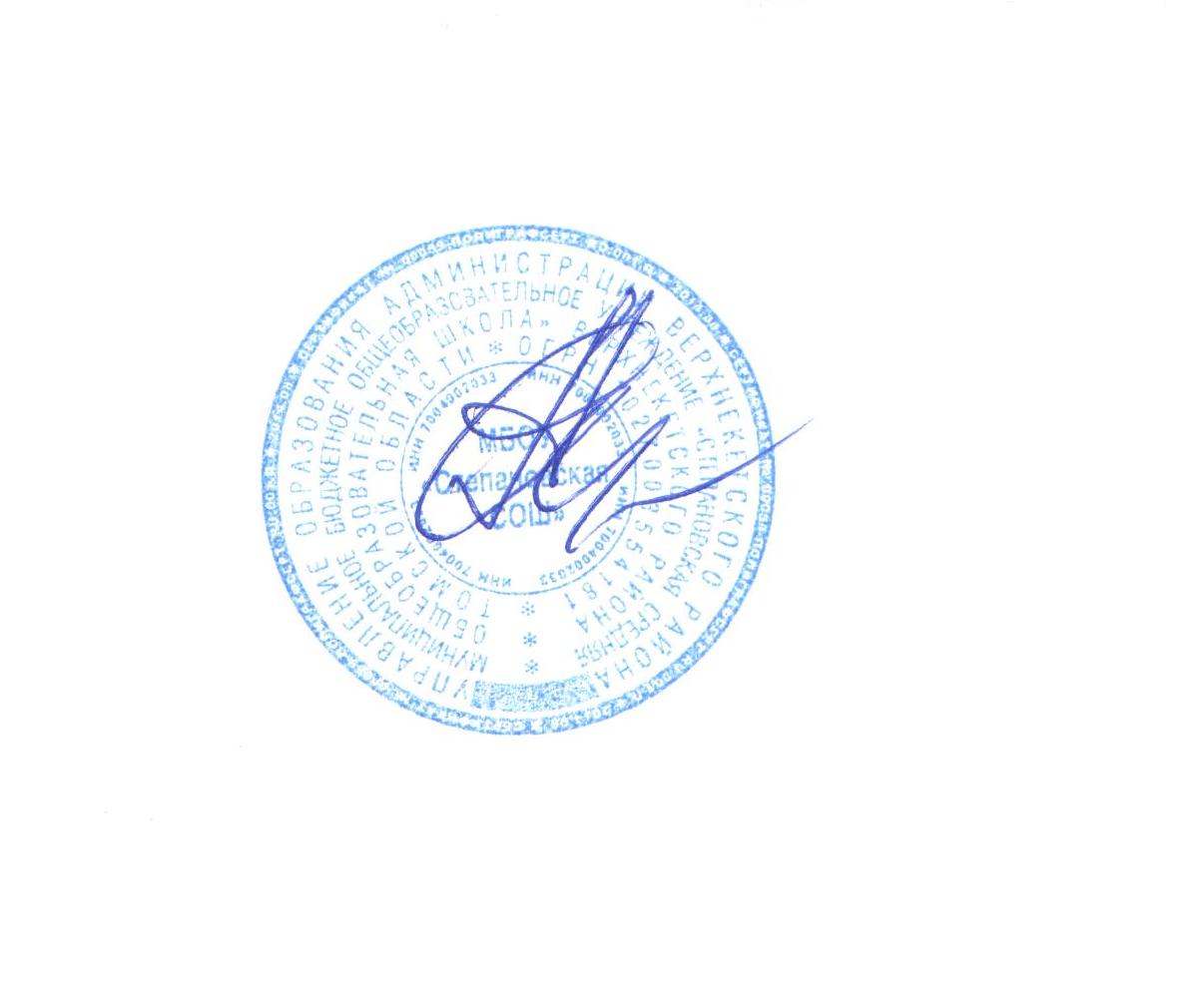                                      подпись№ п/пНазваниеВсего часовДата проведенияФактическая дата проведения№ п/пНазвание1 полугодиеБессюжетные игры. Игры-забавы.1 полугодиеБессюжетные игры. Игры-забавы.1 полугодиеБессюжетные игры. Игры-забавы.1«Вороны и Воробьи»108.092« Ловишки -перебежки»115.093«Паровизик»122.094«Белые медведи»129.095«На одной ноге»106.106«Петушиный бой»113.107«Веселый бег»120.108Повторение127.109Игры-забавы110.1110Салки со снежками117.1111«Донеси рыбку»124.1112«Черепаха -путешественница»101.1213«Собери орехи»108.1214«Повяжу я шелковый платочек»115.1215«Метелица»122.1216«Дед мороз»129.122 полугодиеНародные игры. Любимые игры детей.2 полугодиеНародные игры. Любимые игры детей.2 полугодиеНародные игры. Любимые игры детей.15Народные игры.112.0116Р.Н.И «Краски»119.0117Р.Н.И «Стадо»126.0118Тадж. нар. игра«Горный козел»102.0219Укр. нар. игра«Хлебец»109.0220Чеченская народн. игра«Игра в башню»123.0221Дагест. народн. игра«Достань шапку»102.0322Бурятская народн. игра«Волк и ягнята»109.0323Карельская  народн.  игра «Пятнашки на санки»116.0324Игра народов Сибири и дальнего востока «Льдинки, ветер и мороз»106.0325«Варежка»113.0326Любимые игры детей120.0327«Сильный бросок»127.0328«Космонавты»104.0529«Большой мяч»111.0530«Дриблинг»31«Два мороза»18.0532 «Увернись от мяча»25.05Контрольные упражнения                                                         Уровень                                                         Уровень                                                         Уровень                                                         Уровень                                                         Уровень                                                         Уровень                                                         Уровень                                                         Уровень                                                         Уровень                                                         УровеньКонтрольные упражнениявысокийсреднийсреднийсреднийсреднийсреднийнизкийвысокийсреднийнизкийКонтрольные упражнения                 мальчики                 мальчики                 мальчики                 мальчики                 мальчики                 мальчики                 мальчики                      девочки                      девочки                      девочкиПодтягивание на низкой перекладине из виса лежа, кол-во раз11-1211-1211-129-107-87-87-89-107-85-6Прыжок в длину с места, см118-120118-120118-120115-117105-114105-114105-114116-118113-11595-112Наклон вперед, не сгибая ног в коленяхКоснуться лбом коленКоснуться лбом коленКоснуться лбом коленКоснутьсяладонями полаКоснуться пальцами полаКоснуться пальцами полаКоснуться пальцами полаКоснутьсялбом коленКоснутьсяладонями полаКоснутьсяпальцами полаБег 30 м с высокого старта ,с6,2-6,06,2-6,06,7-6,36,7-6,36,7-6,37,2-7,07,2-7,06,3-6,16,9-6,57,2-7,0Бег 1000м                             Без учета времени                             Без учета времени                             Без учета времени                             Без учета времени                             Без учета времени                             Без учета времени                             Без учета времени                             Без учета времени                             Без учета времени                             Без учета времениВыносливостьСкоростно-силовыеБыстрота Координационные Комплексные Мяч от стеныСоздай кругНакорми птицЗагони шайбуКосарь Опасная прогулкаОтними ленту!Угадай погодуБросай первымКарусели Прыжок за прыжкомКто больше осилит!Кому ,что надоПопади в цельКонек-горбунок Догони!Помоги, друг!Чего не бываетДва капитанаНора лисыКто быстрее !Создай пару!Угадай, что этоКто первыйДровосек Регулировщик Будь готов!Кузнечики Кто дальшеПогреемся Колобок Салки в кругуХитрый лисПопади в корзинуРадуга СилачКазаки-разбойникиЛабиринт Снегири Мяч водящемуПружинка Кто найдетБорьба за мячамиКто быстрееМячи в корзинуЛестница Кит Занимай место!Лучший снайпер Прогулка с мячомСтоп Гуси-лебедиГонка  мячей Лишний в кругуС горки внизГорячий мяч Заблудились Передачи по кругуПартизаны Лови комараБольшие- маленькиеОхота за мячомПередача мячаКартошка Медведь  Ель, елка, елочкаЛовля рыбыЧервяк Пойди, не упади